                                                                                                                                         PROIECT                                                                  DECIZIE nr. 7/8                                                                                                        Din  ____ocombrie 2022În baza informaţiei prezentate de dl V. Perju, director ÎM „Antermo”; în temeiul hotărârii Agenţiei Naţionale pentru Reglementare în Energetică nr. 749 din 28.09.2022; în temeiul art.7 lit.j) din Legea nr. 246/2017 Cu privire la întreprinderea de stat şi Întreprinderea Municipală; art. 14 alin. (2) , lit.z din Legea 436/2006 privind administrația publică locală cu modificările şi completările ulterioare; Legea nr.100/2017 cu privire la actele normative; având avizele comisiilor de specialitate, Consiliul orășenesc Anenii Noi, DECIDE:Se ia act de informaţia prezentată de dl V. Perju, director ÎM « Antermo »,  privind tariful pentru energia termică livrată consumatorilor.Se aprobă  tariful pentru  energia termică livrată consumatorilor de ÎM « Antermo » - 3187 lei/Gcal (fără TVA).Tariful aprobat este  obligatoriu pentru aplicarea în activitatea ÎM „Antermo” şi se aplică conform prevederilor legale.        Se pune în sarcina directorului ÎM „Antermo” informarea consumatorilor  privind tariful nou aprobat pentru energia termică livrată.Prezenta decizie se aduce la cunoştinţă publică prin plasarea în Registrul de Stat al Actelor Locale, pe pag web şi panoul informativ al instituţiei.Prezenta decizie, poate fi notificată autorității publice emitente de Oficiului Teritorial Căușeni al Cancelariei de Stat în termen de 30 de zile de la data includerii actului în Registrul de stat al actelor locale.Prezenta decizie, poate fi contestată de persoana interesată, prin intermediul Judecătoriei Anenii Noi, sediul Central (or. Anenii Noi, str. Marțișor nr. 15), în termen de 30 de zile de la comunicare.Controlul asupra executării prezentei decizii se atribuie dlui Maţarin A., primar.Preşedintele şedinţei 	                                         	              	   Contrasemnat:		Secretar al Consiliului  orăşenesc Anenii Noi		                            Rodica Melnic  Votat:  CONSILIUL ORĂŞENESCANENII NOI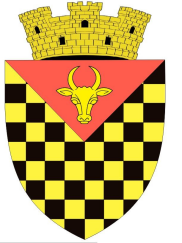             ГОРОДСКОЙ СОВЕТ                 АНЕНИЙ НОЙMD 6501 or. Anenii Noi, str. Suvorov, 6              tel/fax 026522108, consiliulorasenesc@gmail.comMD 6501, г.Анений Ной, ул.Суворов, 6 тел/факс 026522108,consiliulorasenesc@gmail.comMD 6501, г.Анений Ной, ул.Суворов, 6 тел/факс 026522108,consiliulorasenesc@gmail.comCu privire la tariful pentru energia termică livrată consumatorilor de către ÎM „Antermo”